زانكۆی سه‌ڵاحه‌دین-هه‌ولێر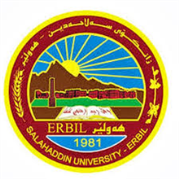 كۆلێژی:به روه رده به‌شی:فيزياژمێریاری                                                  فۆرمی سه‌روانه‌ی زێده‌كی مامۆستایان                                      مانگی: نیسانڕۆژ/ كاتژمێر8:30-9:309:30-10:3010:30-11:3011:30-12:3012:30-1:301:30-2:302:30-3:303:30-4:304:30-5:30شەممەMeteorology(B)Meteorology(B)یەك شەممەillustration Lab(A1)illustration Lab(A1)illustration Lab(A1)illustration Lab(A2illustration Lab(A2illustration Lab(A2illustration Lab(A3)illustration Lab(A3)illustration Lab(A3)دوو شەممەAstrophysics(AAstrophysics(Aسێ شەممەMeteorology(B)Meteorology(B)چوار شەممەپێنج شەممەAstrophysics(AAstrophysics(Aڕۆژڕۆژڕێكه‌وتتیۆری تیۆری پراكتیكیژمارەی سەروانەڕۆژڕێكه‌وتتیۆری پراكتیكیژمارەی سەروانەشەممەشەممەشەممە6/ 4یەك شەمەیەك شەمەیەك شەمە7/ 422دوو شەمەدوو شەمە1/ 4دوو شەمە8/ 49211سێ شەمەسێ شەمە2/ 4سێ شەمە9/ 422چوار شەمەچوار شەمە3/ 4چوار شەمە10/ 4پێنج شەمەپێنج شەمە4/ 4پێنج شەمە11/ 4 22سه‌رپه‌رشتی پرۆژه‌ی ده‌رچونسه‌رپه‌رشتی پرۆژه‌ی ده‌رچونسه‌رپه‌رشتی پرۆژه‌ی ده‌رچونسه‌رپه‌رشتی پرۆژه‌ی ده‌رچونسه‌رپه‌رشتی پرۆژه‌ی ده‌رچون22كۆى كاتژمێره‌كانكۆى كاتژمێره‌كانكۆى كاتژمێره‌كانكۆى كاتژمێره‌كانكۆى كاتژمێره‌كان1919ڕۆژڕۆژڕێكه‌وتتیۆری تیۆری پراكتیكیژمارەی سەروانەڕۆژڕێكه‌وتتیۆری پراكتیكیژمارەی سەروانەشەممەشەممە13/ 4شەممە20/ 4یەك شەمەیەك شەمە14/ 4یەك شەمە21/ 4دوو شەمەدوو شەمە15/ 4دوو شەمە22/ 4سێ شەمەسێ شەمە16/ 4سێ شەمە23/ 4چوار شەمەچوار شەمە17/ 4چوار شەمە24/ 4پێنج شەمەپێنج شەمە18/ 4پێنج شەمە25/ 4سه‌رپه‌رشتی پرۆژه‌ی ده‌رچونسه‌رپه‌رشتی پرۆژه‌ی ده‌رچونسه‌رپه‌رشتی پرۆژه‌ی ده‌رچونسه‌رپه‌رشتی پرۆژه‌ی ده‌رچونسه‌رپه‌رشتی پرۆژه‌ی ده‌رچونكۆى كاتژمێره‌كانكۆى كاتژمێره‌كانكۆى كاتژمێره‌كانكۆى كاتژمێره‌كانكۆى كاتژمێره‌كانڕۆژڕێكه‌وتتیۆری پراكتیكیژمارەی سەروانەناوی مامۆستا: ب.ى.د.اسماعيل موسى مورادنازناوی زانستی: بروفيسورى ياريدةدةربەشوانەى ياسايى:8بەشوانەی هەمواركراو:5ته‌مه‌ن:69كۆی سەروانە:19هۆكاری دابه‌زینی نیساب: تةمةن سةرو بة نجا سال+ليزنةى زانستى بة شناوی مامۆستا: ب.ى.د.اسماعيل موسى مورادنازناوی زانستی: بروفيسورى ياريدةدةربەشوانەى ياسايى:8بەشوانەی هەمواركراو:5ته‌مه‌ن:69كۆی سەروانە:19هۆكاری دابه‌زینی نیساب: تةمةن سةرو بة نجا سال+ليزنةى زانستى بة شناوی مامۆستا: ب.ى.د.اسماعيل موسى مورادنازناوی زانستی: بروفيسورى ياريدةدةربەشوانەى ياسايى:8بەشوانەی هەمواركراو:5ته‌مه‌ن:69كۆی سەروانە:19هۆكاری دابه‌زینی نیساب: تةمةن سةرو بة نجا سال+ليزنةى زانستى بة شناوی مامۆستا: ب.ى.د.اسماعيل موسى مورادنازناوی زانستی: بروفيسورى ياريدةدةربەشوانەى ياسايى:8بەشوانەی هەمواركراو:5ته‌مه‌ن:69كۆی سەروانە:19هۆكاری دابه‌زینی نیساب: تةمةن سةرو بة نجا سال+ليزنةى زانستى بة شناوی مامۆستا: ب.ى.د.اسماعيل موسى مورادنازناوی زانستی: بروفيسورى ياريدةدةربەشوانەى ياسايى:8بەشوانەی هەمواركراو:5ته‌مه‌ن:69كۆی سەروانە:19هۆكاری دابه‌زینی نیساب: تةمةن سةرو بة نجا سال+ليزنةى زانستى بة شناوی مامۆستا: ب.ى.د.اسماعيل موسى مورادنازناوی زانستی: بروفيسورى ياريدةدةربەشوانەى ياسايى:8بەشوانەی هەمواركراو:5ته‌مه‌ن:69كۆی سەروانە:19هۆكاری دابه‌زینی نیساب: تةمةن سةرو بة نجا سال+ليزنةى زانستى بة شناوی مامۆستا: ب.ى.د.اسماعيل موسى مورادنازناوی زانستی: بروفيسورى ياريدةدةربەشوانەى ياسايى:8بەشوانەی هەمواركراو:5ته‌مه‌ن:69كۆی سەروانە:19هۆكاری دابه‌زینی نیساب: تةمةن سةرو بة نجا سال+ليزنةى زانستى بة ششەممە27/ 4ناوی مامۆستا: ب.ى.د.اسماعيل موسى مورادنازناوی زانستی: بروفيسورى ياريدةدةربەشوانەى ياسايى:8بەشوانەی هەمواركراو:5ته‌مه‌ن:69كۆی سەروانە:19هۆكاری دابه‌زینی نیساب: تةمةن سةرو بة نجا سال+ليزنةى زانستى بة شناوی مامۆستا: ب.ى.د.اسماعيل موسى مورادنازناوی زانستی: بروفيسورى ياريدةدةربەشوانەى ياسايى:8بەشوانەی هەمواركراو:5ته‌مه‌ن:69كۆی سەروانە:19هۆكاری دابه‌زینی نیساب: تةمةن سةرو بة نجا سال+ليزنةى زانستى بة شناوی مامۆستا: ب.ى.د.اسماعيل موسى مورادنازناوی زانستی: بروفيسورى ياريدةدةربەشوانەى ياسايى:8بەشوانەی هەمواركراو:5ته‌مه‌ن:69كۆی سەروانە:19هۆكاری دابه‌زینی نیساب: تةمةن سةرو بة نجا سال+ليزنةى زانستى بة شناوی مامۆستا: ب.ى.د.اسماعيل موسى مورادنازناوی زانستی: بروفيسورى ياريدةدةربەشوانەى ياسايى:8بەشوانەی هەمواركراو:5ته‌مه‌ن:69كۆی سەروانە:19هۆكاری دابه‌زینی نیساب: تةمةن سةرو بة نجا سال+ليزنةى زانستى بة شناوی مامۆستا: ب.ى.د.اسماعيل موسى مورادنازناوی زانستی: بروفيسورى ياريدةدةربەشوانەى ياسايى:8بەشوانەی هەمواركراو:5ته‌مه‌ن:69كۆی سەروانە:19هۆكاری دابه‌زینی نیساب: تةمةن سةرو بة نجا سال+ليزنةى زانستى بة شناوی مامۆستا: ب.ى.د.اسماعيل موسى مورادنازناوی زانستی: بروفيسورى ياريدةدةربەشوانەى ياسايى:8بەشوانەی هەمواركراو:5ته‌مه‌ن:69كۆی سەروانە:19هۆكاری دابه‌زینی نیساب: تةمةن سةرو بة نجا سال+ليزنةى زانستى بة شناوی مامۆستا: ب.ى.د.اسماعيل موسى مورادنازناوی زانستی: بروفيسورى ياريدةدةربەشوانەى ياسايى:8بەشوانەی هەمواركراو:5ته‌مه‌ن:69كۆی سەروانە:19هۆكاری دابه‌زینی نیساب: تةمةن سةرو بة نجا سال+ليزنةى زانستى بة شیەك شەمە28/ 4ناوی مامۆستا: ب.ى.د.اسماعيل موسى مورادنازناوی زانستی: بروفيسورى ياريدةدةربەشوانەى ياسايى:8بەشوانەی هەمواركراو:5ته‌مه‌ن:69كۆی سەروانە:19هۆكاری دابه‌زینی نیساب: تةمةن سةرو بة نجا سال+ليزنةى زانستى بة شناوی مامۆستا: ب.ى.د.اسماعيل موسى مورادنازناوی زانستی: بروفيسورى ياريدةدةربەشوانەى ياسايى:8بەشوانەی هەمواركراو:5ته‌مه‌ن:69كۆی سەروانە:19هۆكاری دابه‌زینی نیساب: تةمةن سةرو بة نجا سال+ليزنةى زانستى بة شناوی مامۆستا: ب.ى.د.اسماعيل موسى مورادنازناوی زانستی: بروفيسورى ياريدةدةربەشوانەى ياسايى:8بەشوانەی هەمواركراو:5ته‌مه‌ن:69كۆی سەروانە:19هۆكاری دابه‌زینی نیساب: تةمةن سةرو بة نجا سال+ليزنةى زانستى بة شناوی مامۆستا: ب.ى.د.اسماعيل موسى مورادنازناوی زانستی: بروفيسورى ياريدةدةربەشوانەى ياسايى:8بەشوانەی هەمواركراو:5ته‌مه‌ن:69كۆی سەروانە:19هۆكاری دابه‌زینی نیساب: تةمةن سةرو بة نجا سال+ليزنةى زانستى بة شناوی مامۆستا: ب.ى.د.اسماعيل موسى مورادنازناوی زانستی: بروفيسورى ياريدةدةربەشوانەى ياسايى:8بەشوانەی هەمواركراو:5ته‌مه‌ن:69كۆی سەروانە:19هۆكاری دابه‌زینی نیساب: تةمةن سةرو بة نجا سال+ليزنةى زانستى بة شناوی مامۆستا: ب.ى.د.اسماعيل موسى مورادنازناوی زانستی: بروفيسورى ياريدةدةربەشوانەى ياسايى:8بەشوانەی هەمواركراو:5ته‌مه‌ن:69كۆی سەروانە:19هۆكاری دابه‌زینی نیساب: تةمةن سةرو بة نجا سال+ليزنةى زانستى بة شناوی مامۆستا: ب.ى.د.اسماعيل موسى مورادنازناوی زانستی: بروفيسورى ياريدةدةربەشوانەى ياسايى:8بەشوانەی هەمواركراو:5ته‌مه‌ن:69كۆی سەروانە:19هۆكاری دابه‌زینی نیساب: تةمةن سةرو بة نجا سال+ليزنةى زانستى بة شدوو شەمە29/ 4ناوی مامۆستا: ب.ى.د.اسماعيل موسى مورادنازناوی زانستی: بروفيسورى ياريدةدةربەشوانەى ياسايى:8بەشوانەی هەمواركراو:5ته‌مه‌ن:69كۆی سەروانە:19هۆكاری دابه‌زینی نیساب: تةمةن سةرو بة نجا سال+ليزنةى زانستى بة شناوی مامۆستا: ب.ى.د.اسماعيل موسى مورادنازناوی زانستی: بروفيسورى ياريدةدةربەشوانەى ياسايى:8بەشوانەی هەمواركراو:5ته‌مه‌ن:69كۆی سەروانە:19هۆكاری دابه‌زینی نیساب: تةمةن سةرو بة نجا سال+ليزنةى زانستى بة شناوی مامۆستا: ب.ى.د.اسماعيل موسى مورادنازناوی زانستی: بروفيسورى ياريدةدةربەشوانەى ياسايى:8بەشوانەی هەمواركراو:5ته‌مه‌ن:69كۆی سەروانە:19هۆكاری دابه‌زینی نیساب: تةمةن سةرو بة نجا سال+ليزنةى زانستى بة شناوی مامۆستا: ب.ى.د.اسماعيل موسى مورادنازناوی زانستی: بروفيسورى ياريدةدةربەشوانەى ياسايى:8بەشوانەی هەمواركراو:5ته‌مه‌ن:69كۆی سەروانە:19هۆكاری دابه‌زینی نیساب: تةمةن سةرو بة نجا سال+ليزنةى زانستى بة شناوی مامۆستا: ب.ى.د.اسماعيل موسى مورادنازناوی زانستی: بروفيسورى ياريدةدةربەشوانەى ياسايى:8بەشوانەی هەمواركراو:5ته‌مه‌ن:69كۆی سەروانە:19هۆكاری دابه‌زینی نیساب: تةمةن سةرو بة نجا سال+ليزنةى زانستى بة شناوی مامۆستا: ب.ى.د.اسماعيل موسى مورادنازناوی زانستی: بروفيسورى ياريدةدةربەشوانەى ياسايى:8بەشوانەی هەمواركراو:5ته‌مه‌ن:69كۆی سەروانە:19هۆكاری دابه‌زینی نیساب: تةمةن سةرو بة نجا سال+ليزنةى زانستى بة شناوی مامۆستا: ب.ى.د.اسماعيل موسى مورادنازناوی زانستی: بروفيسورى ياريدةدةربەشوانەى ياسايى:8بەشوانەی هەمواركراو:5ته‌مه‌ن:69كۆی سەروانە:19هۆكاری دابه‌زینی نیساب: تةمةن سةرو بة نجا سال+ليزنةى زانستى بة شسێ شەمە30/ 4ناوی مامۆستا: ب.ى.د.اسماعيل موسى مورادنازناوی زانستی: بروفيسورى ياريدةدةربەشوانەى ياسايى:8بەشوانەی هەمواركراو:5ته‌مه‌ن:69كۆی سەروانە:19هۆكاری دابه‌زینی نیساب: تةمةن سةرو بة نجا سال+ليزنةى زانستى بة شناوی مامۆستا: ب.ى.د.اسماعيل موسى مورادنازناوی زانستی: بروفيسورى ياريدةدةربەشوانەى ياسايى:8بەشوانەی هەمواركراو:5ته‌مه‌ن:69كۆی سەروانە:19هۆكاری دابه‌زینی نیساب: تةمةن سةرو بة نجا سال+ليزنةى زانستى بة شناوی مامۆستا: ب.ى.د.اسماعيل موسى مورادنازناوی زانستی: بروفيسورى ياريدةدةربەشوانەى ياسايى:8بەشوانەی هەمواركراو:5ته‌مه‌ن:69كۆی سەروانە:19هۆكاری دابه‌زینی نیساب: تةمةن سةرو بة نجا سال+ليزنةى زانستى بة شناوی مامۆستا: ب.ى.د.اسماعيل موسى مورادنازناوی زانستی: بروفيسورى ياريدةدةربەشوانەى ياسايى:8بەشوانەی هەمواركراو:5ته‌مه‌ن:69كۆی سەروانە:19هۆكاری دابه‌زینی نیساب: تةمةن سةرو بة نجا سال+ليزنةى زانستى بة شناوی مامۆستا: ب.ى.د.اسماعيل موسى مورادنازناوی زانستی: بروفيسورى ياريدةدةربەشوانەى ياسايى:8بەشوانەی هەمواركراو:5ته‌مه‌ن:69كۆی سەروانە:19هۆكاری دابه‌زینی نیساب: تةمةن سةرو بة نجا سال+ليزنةى زانستى بة شناوی مامۆستا: ب.ى.د.اسماعيل موسى مورادنازناوی زانستی: بروفيسورى ياريدةدةربەشوانەى ياسايى:8بەشوانەی هەمواركراو:5ته‌مه‌ن:69كۆی سەروانە:19هۆكاری دابه‌زینی نیساب: تةمةن سةرو بة نجا سال+ليزنةى زانستى بة شناوی مامۆستا: ب.ى.د.اسماعيل موسى مورادنازناوی زانستی: بروفيسورى ياريدةدةربەشوانەى ياسايى:8بەشوانەی هەمواركراو:5ته‌مه‌ن:69كۆی سەروانە:19هۆكاری دابه‌زینی نیساب: تةمةن سةرو بة نجا سال+ليزنةى زانستى بة شچوار شەمەناوی مامۆستا: ب.ى.د.اسماعيل موسى مورادنازناوی زانستی: بروفيسورى ياريدةدةربەشوانەى ياسايى:8بەشوانەی هەمواركراو:5ته‌مه‌ن:69كۆی سەروانە:19هۆكاری دابه‌زینی نیساب: تةمةن سةرو بة نجا سال+ليزنةى زانستى بة شناوی مامۆستا: ب.ى.د.اسماعيل موسى مورادنازناوی زانستی: بروفيسورى ياريدةدةربەشوانەى ياسايى:8بەشوانەی هەمواركراو:5ته‌مه‌ن:69كۆی سەروانە:19هۆكاری دابه‌زینی نیساب: تةمةن سةرو بة نجا سال+ليزنةى زانستى بة شناوی مامۆستا: ب.ى.د.اسماعيل موسى مورادنازناوی زانستی: بروفيسورى ياريدةدةربەشوانەى ياسايى:8بەشوانەی هەمواركراو:5ته‌مه‌ن:69كۆی سەروانە:19هۆكاری دابه‌زینی نیساب: تةمةن سةرو بة نجا سال+ليزنةى زانستى بة شناوی مامۆستا: ب.ى.د.اسماعيل موسى مورادنازناوی زانستی: بروفيسورى ياريدةدةربەشوانەى ياسايى:8بەشوانەی هەمواركراو:5ته‌مه‌ن:69كۆی سەروانە:19هۆكاری دابه‌زینی نیساب: تةمةن سةرو بة نجا سال+ليزنةى زانستى بة شناوی مامۆستا: ب.ى.د.اسماعيل موسى مورادنازناوی زانستی: بروفيسورى ياريدةدةربەشوانەى ياسايى:8بەشوانەی هەمواركراو:5ته‌مه‌ن:69كۆی سەروانە:19هۆكاری دابه‌زینی نیساب: تةمةن سةرو بة نجا سال+ليزنةى زانستى بة شناوی مامۆستا: ب.ى.د.اسماعيل موسى مورادنازناوی زانستی: بروفيسورى ياريدةدةربەشوانەى ياسايى:8بەشوانەی هەمواركراو:5ته‌مه‌ن:69كۆی سەروانە:19هۆكاری دابه‌زینی نیساب: تةمةن سةرو بة نجا سال+ليزنةى زانستى بة شناوی مامۆستا: ب.ى.د.اسماعيل موسى مورادنازناوی زانستی: بروفيسورى ياريدةدةربەشوانەى ياسايى:8بەشوانەی هەمواركراو:5ته‌مه‌ن:69كۆی سەروانە:19هۆكاری دابه‌زینی نیساب: تةمةن سةرو بة نجا سال+ليزنةى زانستى بة شپێنج شەمەناوی مامۆستا: ب.ى.د.اسماعيل موسى مورادنازناوی زانستی: بروفيسورى ياريدةدةربەشوانەى ياسايى:8بەشوانەی هەمواركراو:5ته‌مه‌ن:69كۆی سەروانە:19هۆكاری دابه‌زینی نیساب: تةمةن سةرو بة نجا سال+ليزنةى زانستى بة شناوی مامۆستا: ب.ى.د.اسماعيل موسى مورادنازناوی زانستی: بروفيسورى ياريدةدةربەشوانەى ياسايى:8بەشوانەی هەمواركراو:5ته‌مه‌ن:69كۆی سەروانە:19هۆكاری دابه‌زینی نیساب: تةمةن سةرو بة نجا سال+ليزنةى زانستى بة شناوی مامۆستا: ب.ى.د.اسماعيل موسى مورادنازناوی زانستی: بروفيسورى ياريدةدةربەشوانەى ياسايى:8بەشوانەی هەمواركراو:5ته‌مه‌ن:69كۆی سەروانە:19هۆكاری دابه‌زینی نیساب: تةمةن سةرو بة نجا سال+ليزنةى زانستى بة شناوی مامۆستا: ب.ى.د.اسماعيل موسى مورادنازناوی زانستی: بروفيسورى ياريدةدةربەشوانەى ياسايى:8بەشوانەی هەمواركراو:5ته‌مه‌ن:69كۆی سەروانە:19هۆكاری دابه‌زینی نیساب: تةمةن سةرو بة نجا سال+ليزنةى زانستى بة شناوی مامۆستا: ب.ى.د.اسماعيل موسى مورادنازناوی زانستی: بروفيسورى ياريدةدةربەشوانەى ياسايى:8بەشوانەی هەمواركراو:5ته‌مه‌ن:69كۆی سەروانە:19هۆكاری دابه‌زینی نیساب: تةمةن سةرو بة نجا سال+ليزنةى زانستى بة شناوی مامۆستا: ب.ى.د.اسماعيل موسى مورادنازناوی زانستی: بروفيسورى ياريدةدةربەشوانەى ياسايى:8بەشوانەی هەمواركراو:5ته‌مه‌ن:69كۆی سەروانە:19هۆكاری دابه‌زینی نیساب: تةمةن سةرو بة نجا سال+ليزنةى زانستى بة شناوی مامۆستا: ب.ى.د.اسماعيل موسى مورادنازناوی زانستی: بروفيسورى ياريدةدةربەشوانەى ياسايى:8بەشوانەی هەمواركراو:5ته‌مه‌ن:69كۆی سەروانە:19هۆكاری دابه‌زینی نیساب: تةمةن سةرو بة نجا سال+ليزنةى زانستى بة شسه‌رپه‌رشتی پرۆژه‌ی ده‌رچونسه‌رپه‌رشتی پرۆژه‌ی ده‌رچونناوی مامۆستا: ب.ى.د.اسماعيل موسى مورادنازناوی زانستی: بروفيسورى ياريدةدةربەشوانەى ياسايى:8بەشوانەی هەمواركراو:5ته‌مه‌ن:69كۆی سەروانە:19هۆكاری دابه‌زینی نیساب: تةمةن سةرو بة نجا سال+ليزنةى زانستى بة شناوی مامۆستا: ب.ى.د.اسماعيل موسى مورادنازناوی زانستی: بروفيسورى ياريدةدةربەشوانەى ياسايى:8بەشوانەی هەمواركراو:5ته‌مه‌ن:69كۆی سەروانە:19هۆكاری دابه‌زینی نیساب: تةمةن سةرو بة نجا سال+ليزنةى زانستى بة شناوی مامۆستا: ب.ى.د.اسماعيل موسى مورادنازناوی زانستی: بروفيسورى ياريدةدةربەشوانەى ياسايى:8بەشوانەی هەمواركراو:5ته‌مه‌ن:69كۆی سەروانە:19هۆكاری دابه‌زینی نیساب: تةمةن سةرو بة نجا سال+ليزنةى زانستى بة شناوی مامۆستا: ب.ى.د.اسماعيل موسى مورادنازناوی زانستی: بروفيسورى ياريدةدةربەشوانەى ياسايى:8بەشوانەی هەمواركراو:5ته‌مه‌ن:69كۆی سەروانە:19هۆكاری دابه‌زینی نیساب: تةمةن سةرو بة نجا سال+ليزنةى زانستى بة شناوی مامۆستا: ب.ى.د.اسماعيل موسى مورادنازناوی زانستی: بروفيسورى ياريدةدةربەشوانەى ياسايى:8بەشوانەی هەمواركراو:5ته‌مه‌ن:69كۆی سەروانە:19هۆكاری دابه‌زینی نیساب: تةمةن سةرو بة نجا سال+ليزنةى زانستى بة شناوی مامۆستا: ب.ى.د.اسماعيل موسى مورادنازناوی زانستی: بروفيسورى ياريدةدةربەشوانەى ياسايى:8بەشوانەی هەمواركراو:5ته‌مه‌ن:69كۆی سەروانە:19هۆكاری دابه‌زینی نیساب: تةمةن سةرو بة نجا سال+ليزنةى زانستى بة شناوی مامۆستا: ب.ى.د.اسماعيل موسى مورادنازناوی زانستی: بروفيسورى ياريدةدةربەشوانەى ياسايى:8بەشوانەی هەمواركراو:5ته‌مه‌ن:69كۆی سەروانە:19هۆكاری دابه‌زینی نیساب: تةمةن سةرو بة نجا سال+ليزنةى زانستى بة شكۆى كاتژمێره‌كانكۆى كاتژمێره‌كانكاتژمێر	XXX    دینار    دینارواژۆی مامۆستاسەرۆكی بەشڕاگری كۆلیژ